Konkurs poetycko-wokalny„O zdrowie dbamy, wirusowi się nie damy”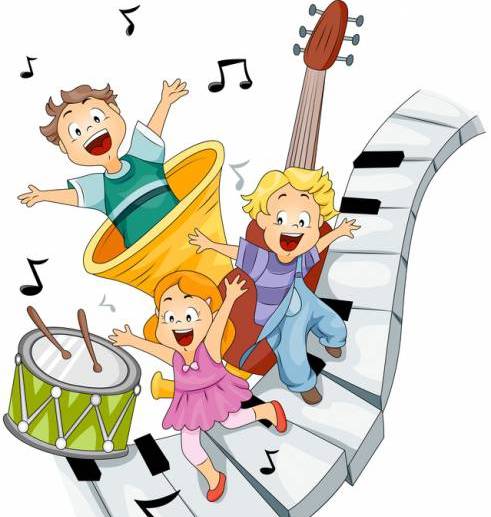 Cele konkursu zgodne z podstawą programową wychowania przedszkolnego. Dziecko:samodzielnie wykonuje podstawowe czynności higieniczne; (PP I,1)rozpoznaje i nazywa podstawowe emocje, próbuje radzić sobie z ich przeżywaniem; (PP II,1)przedstawia swoje emocje i uczucia, używając charakterystycznych dla dziecka form wyrazu;( II,4)eksperymentuje rytmem, głosem, dźwiękami i ruchem, rozwijając swoją wyobraźnię muzyczną; (PP IV,7)wyraża swoje rozumienie świata, zjawisk i rzeczy znajdujących się 
w bliskim otoczeniu za pomocą języka mówionego ( IV,2)Regulamin konkursu:1. Konkurs przeznaczony jest dla dzieci  ze wszystkich grup wiekowych przy pomocy Rodziców i ma charakter rodzinny2. Dotyczy tematyki prozdrowotnej, zachęca do dbałości o higienę osobistą oraz zdrowie własne i najbliższych3. Może być to wiersz napisany w formie czytelnej ( najlepiej komputerowo) i przesłany jako obraz .jpg lub piosenka do wymyślonej przez siebie lub znanej melodii. Można ją wykonać przy akompaniamencie instrumentów, również tych wykonanych samodzielnie. Filmik z nagraniem lub zdjęcie z treścią wierszy należy przesłać na adres :            przedszkole@pp4.goleniow.pl Lub  krzemiedak@o2.plDo dnia 29.04.2020r.5. Do każdego wiersza lub filmu z piosenką należy załączyć metryczkę: imię, nazwisko i wiek dziecka.6. Wszystkie wiersze i piosenki biorące udział w konkursie będą zamieszczone  na stronie internetowej przedszkola w dniu 30.04.2020r. jako zdjęcia bądź pliki do pobrania (w przypadku filmików).     10. Kryteria oceny prac konkursowych: pomysłowość.11.  Dla laureatów  przewidziane są pamiątkowe dyplomy oraz nagrody.                                                                                                             11.Rozstrzygnięcie konkursu nastąpi po powrocie do przedszkola. 12. Osobą odpowiedzialną za przebieg konkursu jest Anna Krzemiędak   